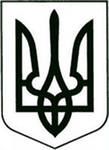 Відділ освіти і науки Нікопольської міської ради Комунальний екологічний дошкільний навчальний заклад                              (ясла-садок)№53 «Золотий півник»53200 м.Нікополь,  вул.В Усова буд.6, тел.0999810859е-mail: zolotiypivnik@gmail.com                                                        Наказ                                                                                                                      04.02. 2022 р.	                                                                       №  18-одПро зміну назви закладу освітиНа виконання рішення восьмого скликання  Нікопольської міської ради від 28.01.2022 №74-16/VIII «Про перейменування та затвердження у новій редакції статутів комунальних закладів дошкільної освіти Нікопольської міської ради»НАКАЗУЮ: Здійснити відповідні організаційні заходи, пов’язані зі зміною назви «Комунального екологічного дошкільного навчального закладу (ясла-садок) №53 «Золотий півник» на «Комунальний екологічний заклад дошкільної освіти (ясла-садок)№53 «Золотий півник» Нікопольської міської ради»Довести цей наказ до відома працівників закладу освіти.Вжити заходів щодо ліквідації старих та виготовлення нових печаток, штампа, вивіски закладу освіти.Внести записи до трудових книжок працівників закладу освіти про зміну назви закладу освіти відповідно до інструкції про порядок ведення трудових книжок.Відповідальній особі  Лучинській І.П. розмістити цей наказ на сайті закладу освіти Контроль за виконання цього наказу залишаю за собою.Завідувач КЕДНЗ №53 «Золотий півник»             Тетяна РУДЕНКО 